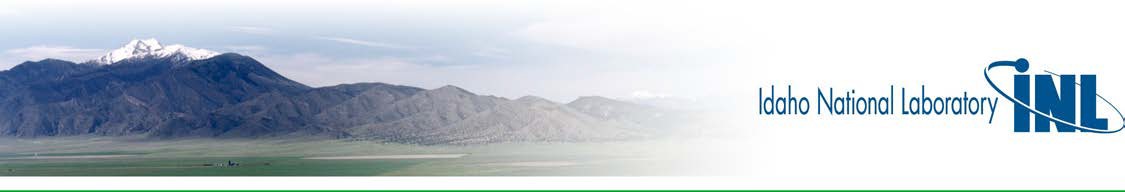 Amy Lientz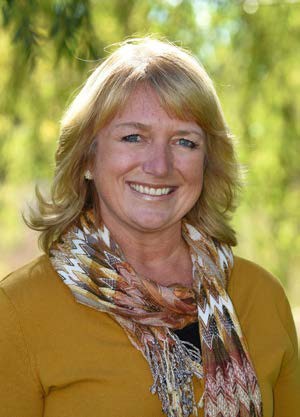 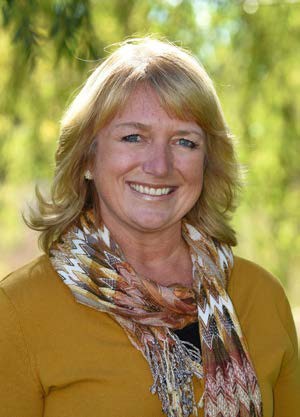 Director: Supply Chain, Energy Programsmy Lientz is an executive with Idaho National Laboratory responsible for supply chain for the growing energy industry. In this role she leads efforts to develop regional strategies to fill future energy workforce needs and lead programs to connect industry to future business opportunities. She also coordinates actions that create sustainable energy-related businesses that cater to both regional and global needs.   She is the Vice Chair for the Idaho Technology Council, on the Advisory Council for the McClure Policy Center, on the taskforce for the US Council on Competitiveness, and is on the board for Idaho Public Television.  She has much passion with efforts that help raise up and bring opportunity to under-represented populations. As an advisor to her alma-mater at the College of Engineering at University of Idaho, she helps lead efforts to inspire young women into engineering careers and students that live in rural populations. She is also a founding member of the Idaho Women’s Business Council and Defense Alliance and has received several awards from the Department of Defense for being a “Supportive Employer of Veterans”. When her busy schedule allows, she enjoys guest lecturing on energy policy and supply chains at universities and has taught graduate courses in Industrial engineering and sustainability. When not working, you can find Amy fly-fishing, skiing, rafting, hiking, and golfing.BS Environmental Science, Boise State University MS College of Engineering - Industrial Technology, University of Idaho16-GA50024